Unit 5 Lesson 3: More Movement1 Moving a Graph (Warm up)Student Task StatementHow can we translate the graph of  to match one of the other graphs?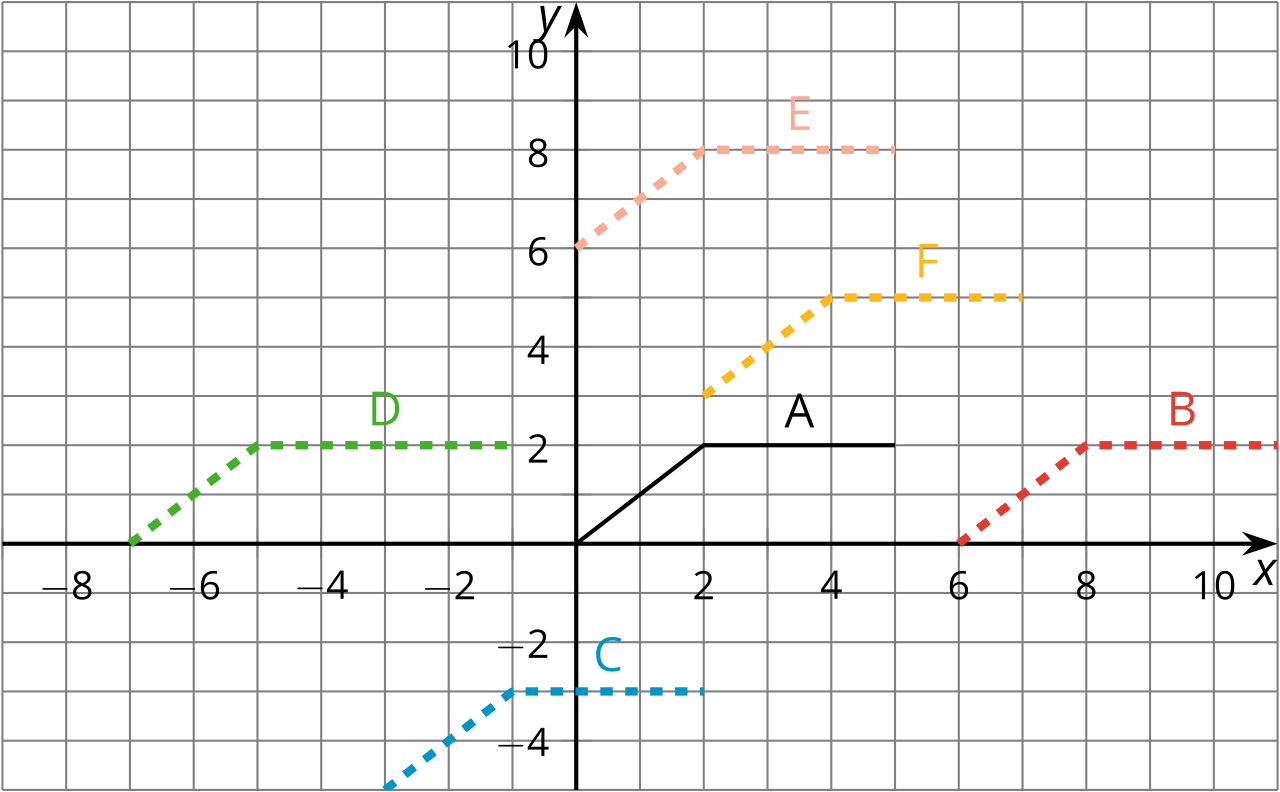 2 New Hours for the KitchenStudent Task StatementRemember the bakery with the thermostat set to ? At 5:00 a.m., the temperature in the kitchen rises to  due to the ovens and other kitchen equipment being used until they are turned off at 10:00 a.m. When the owner decided to open 2 hours earlier, the baking schedule changed to match.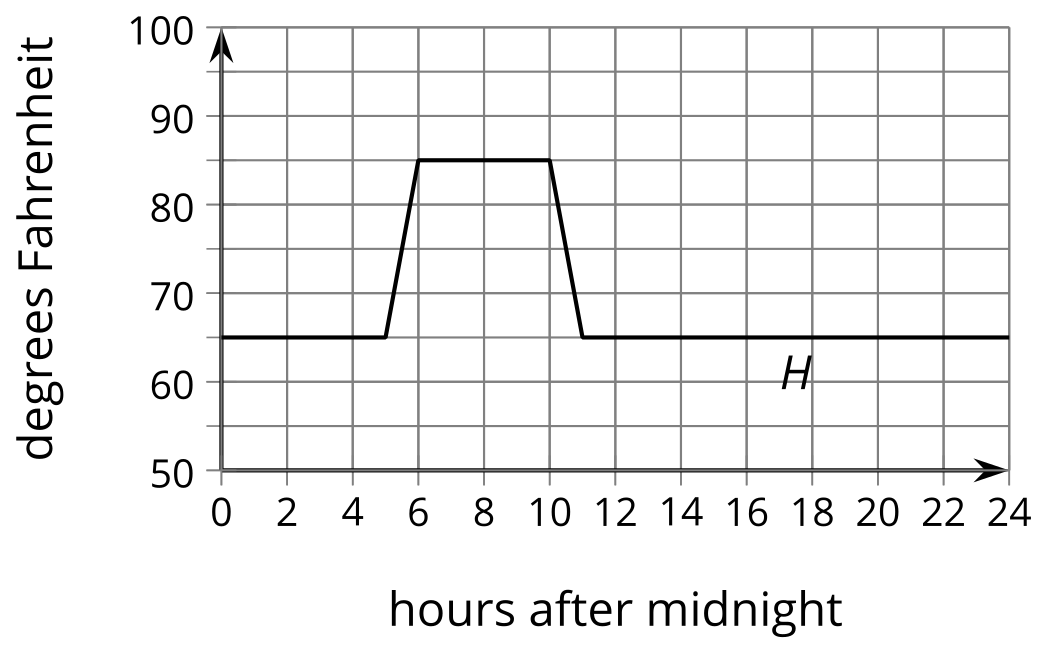 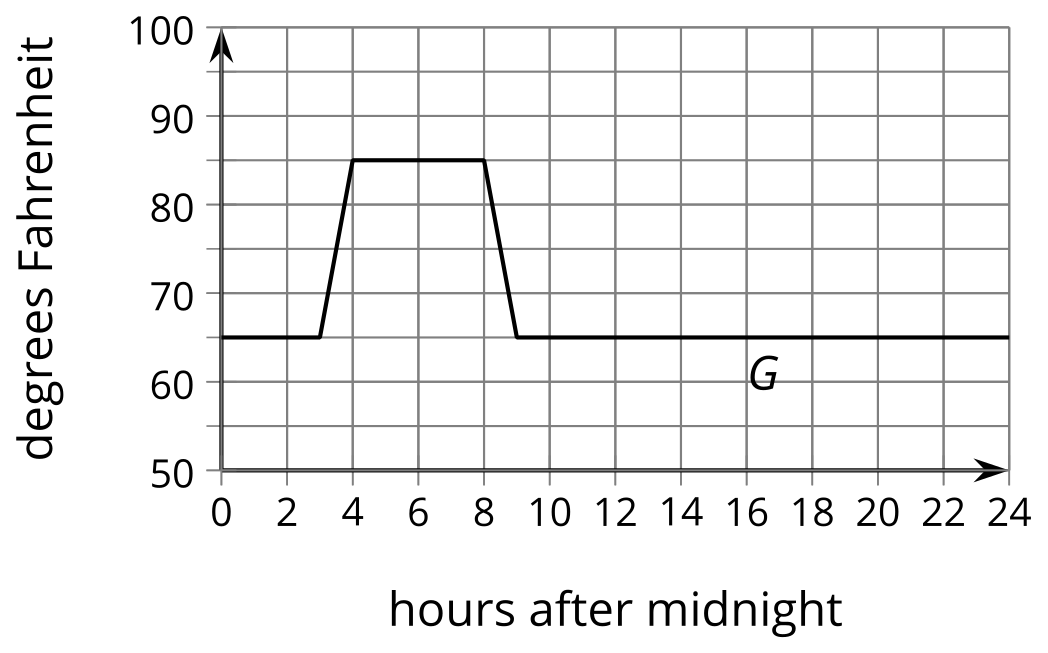 Andre thinks, “When the bakery starts baking 2 hours earlier, that means I need to subtract 2 from  and that .” How could you help Andre understand the error in his thinking?The graph of  shows the temperatures after a change to the thermostat settings. What did the owner do?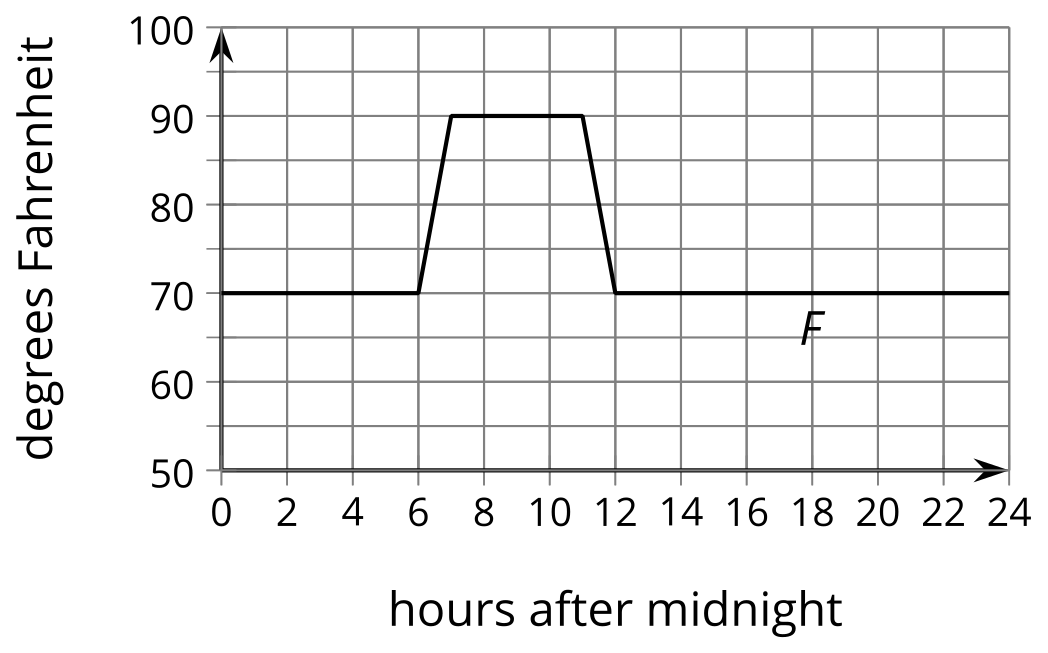 Write an expression for  in terms of the original baking schedule, .3 Thawing MeatStudent Task StatementA piece of meat is taken out of the freezer to thaw. The data points show its temperature , in degrees Fahrenheit,  hours after it was taken out. The graph , where , models the shape of the data but is in the wrong position.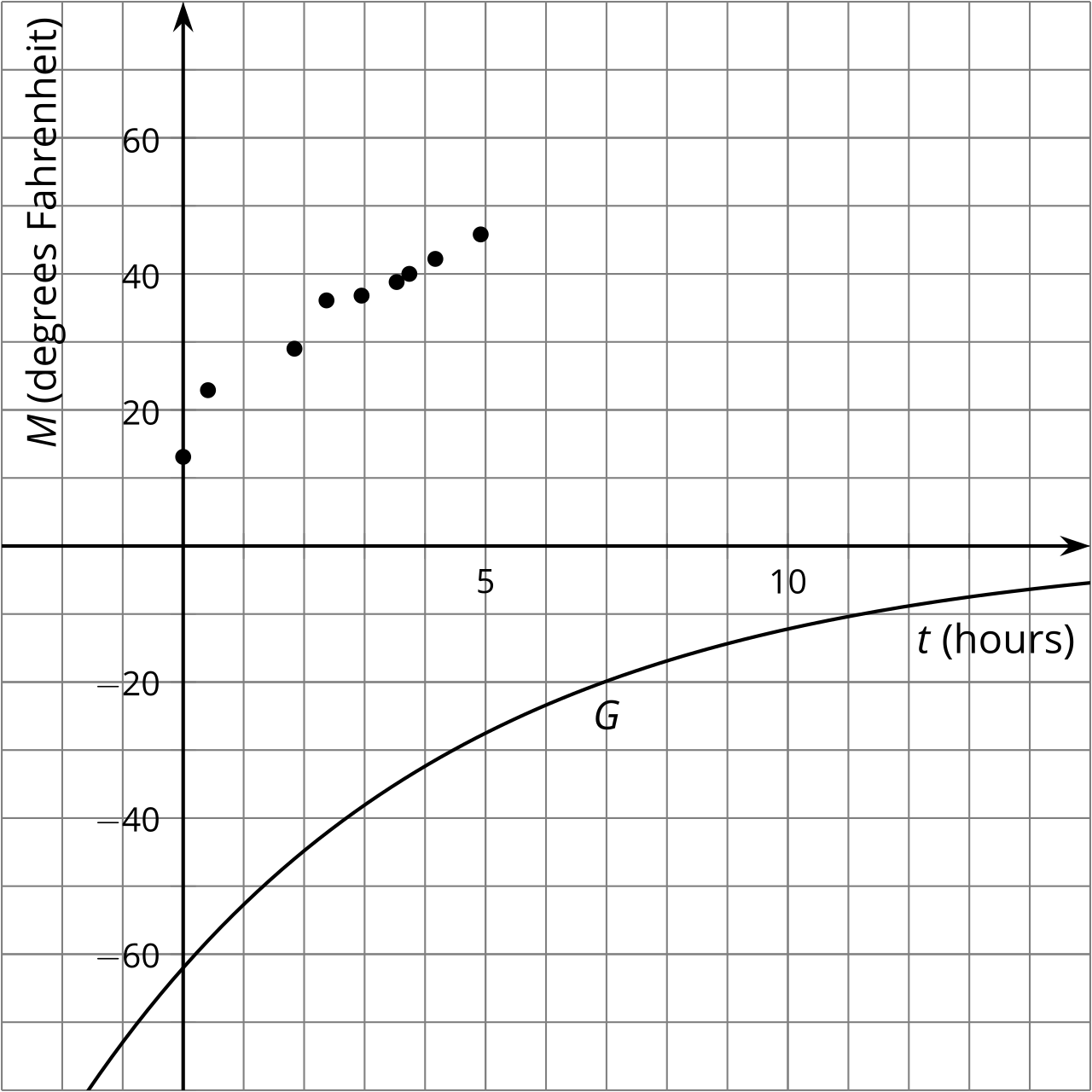 Jada thinks changing the equation to  makes a good model for the data. Noah thinks  is better.Without graphing, describe how Jada and Noah each transformed the graph of  to make their new functions to fit the data.Use technology to graph the data,  and , on the same axes.Whose function do you think best fits the data? Be prepared to explain your reasoning.Images for Activity Synthesis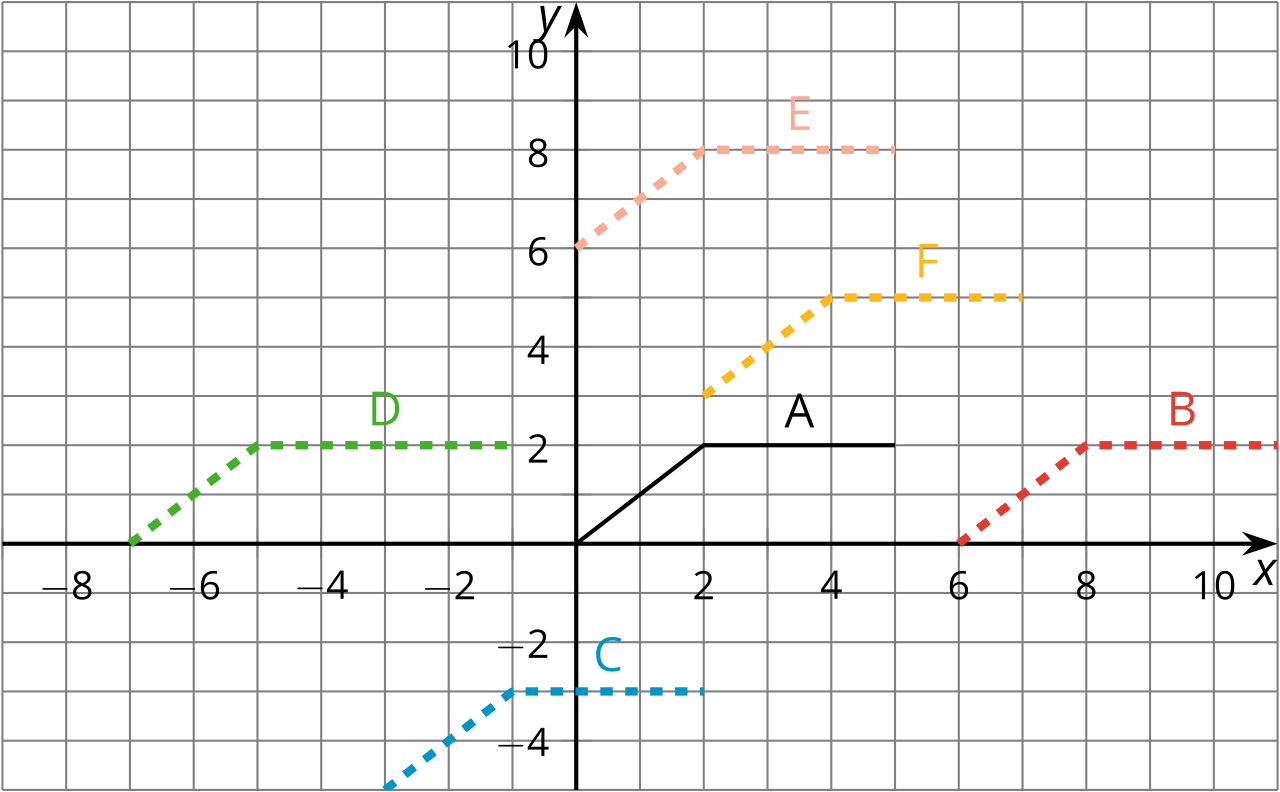 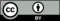 © CC BY 2019 by Illustrative Mathematics®013.10.4122.91.84292.3736.12.9536.83.5338.83.74404.1742.24.9245.8